Trading JournalAll due dates announced in class. See Appendices for Instruction and Grading.
Trading Assignment 1: Value and GrowthIdentify and buy three value and three growth stocks. I recommend you use the stock screener at https://finviz.com/screener.ashx as well as your own research (see endnotes). Invest a minimum of $10,000 (but no more than $20,000) in each stock. Complete the table below. An example is provided in light gray text:
For each stock, explain what makes it “value” or “growth” in the space below. You should  describe firm characteristics and ratios to make your case. (Max 300 words.)Never sell out of your three value and three growth positions. You are welcome to invest more in each as you wish. 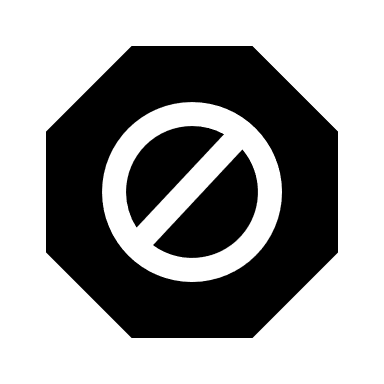 Trading Assignment 2: Earnings AnnouncementsVisit the NASDAQ earnings calendar to find companies that are about to announce their earnings. Find a company you haven’t traded in the game yet that you think will beat earnings estimates. Buy at least $10,000 worth of stock in this company the day before their announcement. Record this transaction below. Keep this position open for at least 24 hours.In the space below (1) indicate why you chose this stock, (2) explain how the stock moved after it announced earnings, (3) and why it moved that way. Cite an article or source explaining why it moved. (Max 150 words.)Trading Assignment 3: Price Contingent OrdersShorting & Buy StopShort at least $10,000 of a stock you haven’t traded in the game before. Then, place a “good-til-cancel” buy stop order for the same number of shares. Your buy stop order price should be between 5% and 15% greater than the price you received when you shorted. Record this transaction below. Keep this position open for at least 24 hours.In the space below (1) provide your rationale for shorting this stock and (2) state what your maximum loss is if you had no buy stop and what your maximum loss is with the buy stop. (Max 150 words.)Long & Sell StopBuy at least $10,000 worth of a stock you haven’t traded in the game before. Record this transaction below. Then, place a “good-til-cancel” sell stop order for the same number of shares. Your sell stop order price should be between 5% and 15% below the price you paid for the shares. Record the details below. Keep this position open for at least 24 hours.
In the space below (1) provide your rationale for buying this stock and (2) state what your maximum loss is if you have no sell stop, and what your maximum loss is with the sell stop. (Max 150 words.)Long & Sell LimitBuy at least $10,000 worth of a stock you haven’t traded in the game before. Record this transaction below. Then, place a “good-til-cancel” sell limit order for the same number of shares to exit your long position if the price reaches the limit. Your sell limit order price should be between 5% and 15% above the price you paid for the shares. Record the details below. Keep this position open for at least 24 hours.In the space below (1) provide your rationale for buying this stock and (2) state how much your maximum gain is if you have no sell limit, and what your maximum gain is with the sell limit. (Max 150 words.)Buy LimitSet a “good-til-cancel” buy limit order for a stock you haven’t traded in the game before in an amount of at least $10,000. Your limit order price should be between 5% and 15% below the current stock price. Record this transaction below. Keep this position open for at least 24 hours.In the space below discuss (1) why you are setting a buy limit and why you chose that limit price rather than just buying the stock outright and (2) a risk of setting a buy limit below a stock’s price. (Max 150 words.)Trading Assignment 4: OptionsCalls Purchase a call option on a stock you have not traded in the game before. The total cost of your purchase should be at least $10,000. Record this transaction below. Keep this position open for at least 24 hours.In the space below discuss (1) why are you bullish on this stock and (2) why you are buying an option on this stock instead of buying the stock itself? (Max 150 words.)PutsPurchase a put option on a stock you have not traded in the game before. The total cost of your purchase should be at least $10,000. Record this transaction below. Keep this position open for at least 24 hours.In the space below discuss (1) why are you bearish on this stock and (2) why you are buying an option on this stock instead of shorting the stock itself? (Max 150 words.)Trading Assignment 5: ETFs and Mutual Funds Long an ETF you are bullish on. Short an ETF you are bearish on. Buy an actively managed mutual fund. Each position should be for a minimum of $10,000. Optional: you may protect your short position with a buy stop of 5-10% above the current price. Record these transactions below. Keep each of these positions open for at least 24 hours.In the space below (1) explain why you are bullish and bearish on these ETFs and (2) what’s the investing goal or purpose of the active mutual fund? (Max 150 words.)Trading Assignment 6Trading Assignment 6 will be distributed separately and due at the conclusion of the trading game. Be sure to actively trade throughout the semester. Failure to do so can result in a loss of up to 3 points. Appendix 1: InstructionsOver the course of the semester, you will construct and monitor a $250,000 portfolio. Outside of completing the tasks I ask of you in this document, you are free to trade however you’d like at any time. In this document, you only need to record and discuss the things I ask about. This document, which includes Trading Assignments 1 through 5, will be due around the midpoint of the semester, while a different document with Trading Assignment 6 will be due after the conclusion of the trading game. Pay attention in class for due dates.You may trade stocks, bonds, futures, international companies, crypto, forex, etc. There are very few restrictions otherwise. There is a negative interest rate on cash to encourage you to trade rather than hoard cash.Registration Link & User GuideTo register, visit the link below. Your username must be an available combination of your first and last name (i.e., wbuffet, emusk, jeffbezos) and will be publicly viewable in the class leaderboards.Registration opens Monday 1/15
Trading begins Monday, 1/22
Trading ends Friday , 4/12Click this link to register:https://www.stocktrak.com:443/members/register?session=UR-Fin66-Spring24 
A user guide for Stock|Trak is available here:https://content.stocktrak.com/stocktrak-student-user-guide/The Johansen – Lang –  Mtimet RuleFormer students found clever ways to turn their $250,000 original investment into as much as $340,000,000 (a 135,900% gain!) by exploiting loopholes in the trading software. These students were very open and candid with me about their techniques throughout the semester, so I happily permitted them to continue their strategies and awarded them top traders of their semester.Moving forward, however, you must make sure all your trades are implementable in the real-world and do not exploit any of the software’s programming errors. Please report any errors you find to me.The highest value ever reached using traditional techniques was $412,790, a return of over 65%.Appendix 2: Points and GradingYou earn points based on completing the trading tasks and on the quality of explanations and writing. All trading assignments must be completed before the deadlines announced in class.*A very small percentage of your grade is based on your performance relative to the class, as shown in the table below. Even if you are the worst performer, an “A-” for the Trading Game overall is possible!Name:Name and Ticker of StockAmount InvestedPrice per ShareDate of TradeValue or Growth0.) Richmond Inc. (RIC)$12,000$148.481/13/2024Value1.) 2.) 3.) 4.)5.)6.)Name and Ticker of StockAmount InvestedDate of TradeDate of AnnouncementRichmond Inc. (RIC)$11,0001/13/20241/14/2024Name and Ticker of StockAmount Earned from ShortPrice per ShareStop Order PriceDate of TradeRichmond Inc. (RIC)$11,000$48$531/13/2024Name and Ticker of StockAmountPrice per ShareStop Order PriceDate of TradeRichmond Inc. (RIC)$14,000$100$901/13/2024Name and Ticker of StockAmountPrice per ShareLimit Order PriceDate of TradeRichmond Inc. (RIC)$12,000$88$991/13/2024Name and Ticker of StockCurrent PriceLimit Order PriceTotal amount of order (Limit Order Price x Shares)Date of OrderRichmond Inc. (RIC)$340$305$10,0651/13/2024Name and Ticker of StockPremium per ShareX Price per ShareStock’s Current PriceExpiration DateContracts PurchasedTotal CostRichmond Inc. (RIC)$3$104$1076/20/203034$10,200Name and Ticker of StockPremium per ShareX Price per ShareStock’s Current PriceExpiration DateContracts PurchasedTotal CostRichmond Inc. (RIC)$1$41$446/20/2030100$10,000Ticker & NamePrice per ShareTotal InvestmentDateLong ETFSIIT – Technology ETF$30$12,0001/13/2024Short ETFLLSV – Industrials ETF$10-$11,0001/13/2024Active MFABC – Large Cap Active Fund$150$30,0001/13/2024Long ETFShort ETFActive MFSectionDescriptionPointsTA1. Value and GrowthInvesting in Growth and Value Stocks8TA2. Earnings AnnouncementBuying a stock before an earnings announcement6TA3. Price Contingent OrdersStop orders and limit orders with longs and shorts  8TA4. Call and put optionsBuy a call and put option8TA5. ETFs and Mutual FundLong ETF, Short ETF, buy a mutual fund8TA6. ReflectionDiscussing your performance and results7Performance*How well you do relative to your peers*1 to 5Total Points (sum of points from all sections)Total Points (sum of points from all sections)50BONUS: Performance3 bonus points if your portfolio value exceeds the professor’s portfolio value at the conclusion of the game+3PENALTY: Not actively tradingYou should trade at least once every two weeks. Failure to do so can result in a penalty of up to 3 points.-3Total Possible with BonusTotal Possible with Bonus53/50Performance (raw percent change)PointsMax Score Possible Before Bonus5th Quintile of Class (Top 20%)550/50 = 100%4th Quintile of Class449/50 = 98%3rd Quintile of Class348/50 = 96%2nd Quintile of Class247/50 = 94%1st Quintile of Class (Bottom 20%)146/50 = 92%